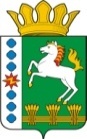 КОНТРОЛЬНО-СЧЕТНЫЙ ОРГАН ШАРЫПОВСКОГО МУНИЦИПАЛЬНОГО ОКРУГАКрасноярского краяЗаключениена проект Постановления администрации Шарыповского муниципального округа «Об утверждении муниципальной программы Шарыповского муниципального округа «Развитие малого и среднего предпринимательства»  (в ред. от 11.06.2021 № 450-п)11 августа 2021 год                 					                              № 31Настоящее экспертное заключение подготовлено Контрольно – счетным органом Шарыповского муниципального округа Красноярского края на основании ст. 157 Бюджетного  кодекса Российской Федерации, ст. 9 Федерального закона от 07.02.2011 № 6-ФЗ «Об общих принципах организации и деятельности контрольно – счетных органов субъектов Российской Федерации и муниципальных образований», ст. 15 Решения Шарыповского окружного Совета депутатов от 14.12.2020 № 5-32р «Об утверждении Положения о Контрольно – счетном органе Шарыповского муниципального округа Красноярского края» и в соответствии со стандартом организации деятельности Контрольно-счетного органа Шарыповского муниципального округа Красноярского края СОД 2 «Организация, проведение и оформление результатов финансово-экономической экспертизы проектов Решений Шарыповского окружного Совета депутатов и нормативно-правовых актов по бюджетно-финансовым вопросам и вопросам использования муниципального имущества и проектов муниципальных программ» утвержденного приказом Контрольно-счетного органа Шарыповского муниципального округа Красноярского края от 25.01.2021 № 03.Представленный на экспертизу проект Постановления администрации Шарыповского муниципального округа «Об утверждении муниципальной программы Шарыповского муниципального округа «Развитие малого и среднего предпринимательства» (в ред. от 11.06.2021 № 450-п) направлен в Контрольно – счетный орган Шарыповского муниципального округа Красноярского края  09 августа 2021 года. Разработчиком данного проекта Постановления является администрация Шарыповского муниципального округа.Основанием для разработки муниципальной программы является:- статья 179 Бюджетного кодекса Российской Федерации;- постановление администрации Шарыповского муниципального округа от 13.04.2021 № 288-п «Об утверждении Порядка принятия решений о разработке муниципальных программ Шарыповского муниципального округа, их формирования и реализации»;- распоряжение администрации Шарыповского района от 02.08.2013 № 258-р «Об утверждении перечня муниципальных программ Шарыповского муниципального округа» (в ред. от 29.07.2014 № 293а-р, от 01.08.2017 № 283-р, от 08.05.2018 № 171-р, от 26.07.2019 № 236-р, от 14.09.2020 № 291-р).Исполнитель муниципальной программы администрация Шарыповского муниципального округа Красноярского края.Соисполнитель муниципальной программы отсутствуют.Муниципальная программа  «Развитие малого и среднего предпринимательства» излагается в новой редакции.Подпрограмма муниципальной программы:Развитие субъектов малого и среднего предпринимательства.Цель муниципальной программы:Обеспечение устойчивого развития малого и среднего предпринимательства, направленного на улучшение социально – экономической ситуации в Шарыповском муниципальном округе.Задача муниципальной программы:Создание благоприятных условий для развития субъектов малого и среднего предпринимательства в Шарыповском муниципальном округеМероприятие проведено 10 -11 августа  2021 года.В ходе подготовки заключения Контрольно – счетным органом Шарыповского муниципального округа Красноярского края были проанализированы следующие материалы:- проект Постановления администрации Шарыповского муниципального округа «Об утверждении муниципальной программы Шарыповского муниципального округа «Развитие малого и среднего предпринимательства» (в ред. от 11.06.2021 № 450-п);-  паспорт муниципальной программы Шарыповского муниципального округа «Развитие малого и среднего предпринимательства».Рассмотрев представленные материалы к проекту Постановления муниципальной программы Шарыповского муниципального округа «Развитие малого и среднего предпринимательства»  (в ред. от 11.06.2021 № 450-п) установлено следующее. В соответствии с проектом паспорта Программы происходит изменение по строке (пункту) «Ресурсное обеспечение муниципальной программы» после внесения изменений строка  будет читаться:Увеличение бюджетных ассигнований по муниципальной программе за счет средств краевого бюджета в сумме 380 000,00 руб. (42,22%).В подпрограмме «Развитие субъектов малого и среднего предпринимательства»  вносятся изменения по строке «Информация по ресурсному обеспечению подпрограммы, в том числе в разбивке по всем источникам финансирования на очередной финансовый год и плановый период». После внесения изменений строка будет читаться:По подпрограмме «Развитие субъектов малого и среднего предпринимательства»   увеличение бюджетных ассигнований в сумме 380 000,00 руб. (42,22%), из них:увеличение бюджетных ассигнований в сумме 450 000,00 руб. по мероприятию 1.1 «Субсидии субъектам малого и среднего предпринимательства, осуществляющим расходы на строительство (реконструкцию) для собственных нужд производственных зданий, строений, сооружений и (или) приобретение оборудования за счет собственных средств и (или) привлеченных целевых заемных средств, предоставляемых на условиях платности и возвратности, в целях создания и (или) развития, либо модернизации производства товаров (работ, услуг)», в том числе: - за счет средств краевого бюджета в сумме 380 000,00 руб.;- за счет средств бюджета округа в сумме 70 000,00 руб. уменьшение бюджетных ассигнований в сумме 10 000,00 руб. по мероприятию 1.2 «Субсидии на поддержку субъектов малого и среднего предпринимательства, в состав учредителей которых входят граждане, относящиеся к приоритетной целевой группе, а также индивидуальных предпринимателей из числа граждан, относящихся к приоритетной целевой группе» в связи с отсутствием заявок от субъектов малого и среднего предпринимательства на возмещение затрат;уменьшение бюджетных ассигнований в сумме 10 000,00 руб. по мероприятию 1.3 «Субсидии на поддержку субъектов малого и среднего предпринимательства, занимающихся социально значимыми видами деятельности, деятельностью в области народных художественных промыслов, ремесленной деятельности, туризма» в связи с отсутствием заявок от субъектов малого и среднего предпринимательства на возмещение затрат;уменьшение бюджетных ассигнований в сумме 50 000,00 руб. по мероприятию 1.4 «Субсидии на поддержку субъектов малого и среднего предпринимательства, занимающихся социально значимыми видами деятельности, деятельностью в области розничной торговли в малонаселенных пунктах и бытового обслуживания населения» в связи с отсутствием заявок от субъектов малого и среднего предпринимательства на возмещение затрат.На основании выше изложенного Контрольно – счетный орган Шарыповского муниципального округа Красноярского края предлагает администрации Шарыповского муниципального округа принять проект Постановления администрации Шарыповского муниципального округа «О внесении изменений в Постановление администрации Шарыповского муниципального округа от 11.06.2021 № 450-п «Об утверждении муниципальной программы Шарыповского муниципального округа «Развитие малого и среднего предпринимательства».Председатель КСО Шарыповского муниципального округа                        						Г.В. СавчукРесурсное обеспечение муниципальной программыПредыдущая редакцияПредлагаемая редакция (проект Постановления)Ресурсное обеспечение муниципальной программыОбщий объем ассигнований на реализацию программы  составляет     900 000,00  руб., в том числе:2021 год – 300 000,00 руб.;2022 год – 300 000,00 руб.;2023 год – 300 000,00 руб.за счет средств краевого  бюджета       0,00 руб., из них:2021 год – 0,00 руб.;2022 год – 0,00 руб.;2023 год – 0,00 руб.за счет средств  бюджета округа       900 000,00 руб., из них:2021 год – 300 000,00 руб.;2022 год – 300 000,00 руб.;2023 год – 300 000,00 руб.Общий объем ассигнований на реализацию программы  составляет     1 280 000,00  руб., в том числе:2021 год – 680 000,00 руб.;2022 год – 300 000,00 руб.;2023 год – 300 000,00 руб.за счет средств краевого  бюджета       380 000,00 руб., из них:2021 год – 380 000,00 руб.;2022 год – 0,00 руб.;2023 год – 0,00 руб.за счет средств  бюджета округа       900 000,00 руб., из них:2021 год – 300 000,00 руб.;2022 год – 300 000,00 руб.;2023 год – 300 000,00 руб.Информация по ресурсному обеспечению подпрограммы, в том числе в разбивке по всем источникам финансирования на очередной финансовый год и плановый периодПредыдущая редакцияПредлагаемая редакция (проект Постановления)Информация по ресурсному обеспечению подпрограммы, в том числе в разбивке по всем источникам финансирования на очередной финансовый год и плановый периодОбщий объем ассигнований на реализацию программы  составляет     900 000,00  руб., в том числе:2021 год – 300 000,00 руб.;2022 год – 300 000,00 руб.;2023 год – 300 000,00 руб.за счет средств краевого  бюджета       0,00 руб., из них:2021 год – 0,00 руб.;2022 год – 0,00 руб.;2023 год – 0,00 руб.за счет средств  бюджета округа       900 000,00 руб., из них:2021 год – 300 000,00 руб.;2022 год – 300 000,00 руб.;2023 год – 300 000,00 руб.Общий объем ассигнований на реализацию программы  составляет     1 280 000,00  руб., в том числе:2021 год – 680 000,00 руб.;2022 год – 300 000,00 руб.;2023 год – 300 000,00 руб.за счет средств краевого  бюджета       380 000,00 руб., из них:2021 год – 380 000,00 руб.;2022 год – 0,00 руб.;2023 год – 0,00 руб.за счет средств  бюджета округа       900 000,00 руб., из них:2021 год – 300 000,00 руб.;2022 год – 300 000,00 руб.;2023 год – 300 000,00 руб.